Rubrica Problemi ASIGC – Settembre 2020Gara Annuale15° Torneo Internazionale di Composizione ASIGC#2 – 2020, Giudice Internazionale: Marco Guida17° Torneo Internazionale di Composizione ASIGCH#2 – 2020, Giudice Internazionale:  Antonio GarofaloDirettiPr. n. D28 – Bruno COLANERI,  (1r1B1R2/N3p1p1/R1pp1nK1/2p1kp2/b1P1PN2/p3PP2/8/3Q4)Soluzione: 1. Ta5! [2. Dd4#]  1. ... Tb5, Axd1 2. Cxc6#  1. ... d5 2. Ac7# . 1. ... Cd5 2. Txf5# 1. ... Ab5 2. Da1# Mat par clouage, Auto-déclouage indirect, Clouage direct.(1.Ta5! [2.Dd4‡] - 1…Cd5 2.T×f5‡ - 1…d5 2.Fç7‡ - 1…Tb5 2.C×ç6‡ - 1…F×d1 2.C×ç6‡ - 1…Fb5 2.Da1‡)Pr. n. D29 – José Antonio López – (5K2/2Q2Ppb/4P3/pp1kp2N/rr1p4/BP1BPn1q/1P3N2/n2RR3)1. exd4! [2. Dd7#],  1. ... Rxd4 2. Dd6#.  1. ... Rxe6 2. Dc6#,.  1. ... exd4 2. Cf4#,  1. ... Cxd4 2. Txe5# 1. ... Dxe6 2. Dc5#. (Dati WC) Correction noire, Kniest, Auto-blocage, Captures multiples d'une pièce blanche, Défenses  sur la même case. Clé ampliative.Pr. n. D30 -  LUIS GÓMEZ PALAZÓN . (5r2/1Q2N1p1/n1n5/3p1P1B/1N2kP2/2PpP2R/8/3K4)Soluzione: 1. Cbxd5! [2. Af3#].  1. ... Cxe7 2. Cxe7#.  1. ... Ce5/d4 2. Cf6#.  1. ... d2 2. Db1#(Dati WC) Correction noire,  Echec double, Batterie masquée, Batterie blancheAiutomatti   Pr. n. H#46 - Alberto ARMENI (8/B2BKpb1/8/3pp3/4k3/3r4/2qPP3/8)Soluzione: 1. f5  Ae8  2. f4  Ag6#  1. Ah6  Rf6  2. Af4  Af5#  1. Tf3  Aa4 2. Tf4  Axc2#  1. Dxd2  Ab5  2. Df4  Axd3#  WC: 2° coups noirs sur la même case, Duel case-pièce, Auto-blocage..Pr. n. H#47- Christer  JONSOON.  (4kNN1/q2rb3/8/8/2K5/3pp3/3RR3/8) Soluzione: 1. Td8  Cd7   2. exd2  Txe7#  1. dxe2  Txd7   2. Axf8  Cf6#.  Auto-blocage, Mats modèlesPr. n. H#48– Francesco SIMONI. (5rB1/3Np3/2p1P3/1p1k1bR1/3n1pn1/5P2/1NPRp2q/1K4b1)1. Cf6  Ce5    2. Axe6  Cec4#,  1. Ce3  Cd3    2. Cxe6  Cb2#.  Switchback blanc, Switchback de CavalierAnderssen, Batterie masque e Batterie blanche, Mat par double clouage, Auto-clouage direct, Déclouage indirect.Pr. n. H#49 - Alexey IVUNIN + Alexander PANKRATIEV. (8/6bK/4p3/2p1k1P1/1PR5/1Pqp4/2N5/8)1.Rd5 bxc5 2.De5 (Be5? ) Sb4#. 1.Kf5 Rg4 2.Be5 (Qe5? ) Se3#.(Autors) 1.Play on the same sguare ( B2,2 )., 2.Model mate x2., 3.B-B Umnov move.,4.W-W Umnov movePr.n. H#50  - Alexey IVUNIN + Alexander PANKRATIEV.  (2K5/2bpp3/2N1k3/3qB3/4R3/8/8/8)1.d×ç6 Ff6+ 2.Rd6 F×é7‡. 1.F×é5 Tf4 2.d6 Cd8‡.  1.Rf7 Fg7 2.Ré8 T×é7‡(WC) : Zilahi, Batterie de Siers, Auto-blocage, Batterie blanche. (Autors) 1.BK moves only. 2.Bukovina Theme. 3.Play on the same sguare ( B2,2 ) ( W2,2 ) 4.Siers Battery. 5.Zilahi  (on the same sguare x2).Pr.n. H#51 - Miguel URIS. (8/8/1q1Pp3/1PP1pP2/1p2K3/p2QppP1/b3Pb2/2k3r1)Gemelli: a) Diagram:  1. Axg3  Rxe3  2. Ab1  Dd2#. b) Rnc1->a1:  1. Ab1  Rxe5  2. a2  Dd4# c) Rnc1->h1:  1. exf5+  Rxf3  2. f4  Dh7#.  d) Rnc1->h8:  1. Txg3  Dxe3  2. Tg8  Dh6# e)  Rnc1->a8:  1. Db8  Dxa3  2. Rb7  Da6#^^^^^^^^^^^^^^^^^^^^^^^^^^^^^^^^^^^^^^^^^^^^^^^^^^^^^^^^^^^^^^^^^^^^^^^^^^^^^^^^^^Rubrica Problemi ASIGC – Settembre 2020 Gara Annuale. Mandate i vostri problemi inediti con email  a  Vito Rallo  <vitorallo@virgilio.it> . Tutti i partecipanti riceveranno mensilmente, con email, copia della rubrica che potranno  trovare anche nel  sito ASIGC indirizzo https://www.asigc.info/category/rubriche/n.D28–Bruno COLANERI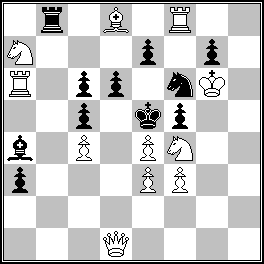 (11+11)           #2n.D29 –J.Antonio LOPEZ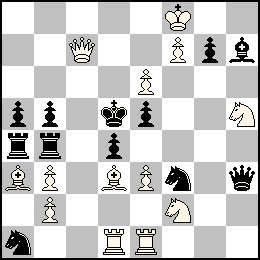 (13+12)                 #2n.D30–                                            Luis GOMEZ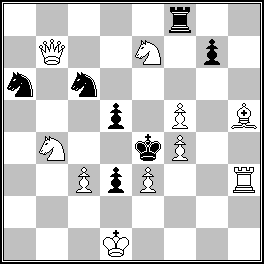 (10+7)                             #2n. H#46 Alberto ARMENI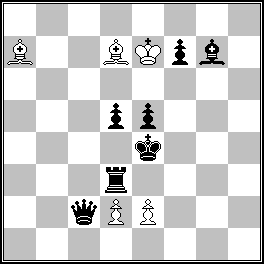 (5+7)                  H#2n. H#47                 Christer  JONSOON                         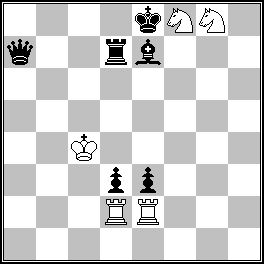 (5+6)             H#2n. H#48                                Francesco SIMONI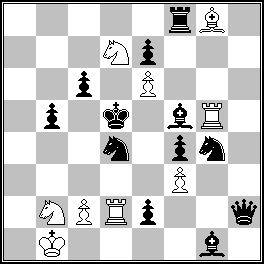                   (9+12)            H#2n. H#49A. Ivunin + A.Pankratiev 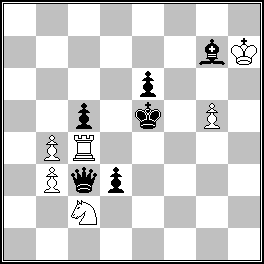 (6+6)            H#2n. H#50 A. Ivunin + A.Pankratiev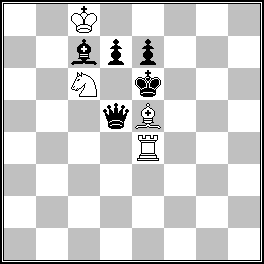 (4+5)             H#2n. H#51                     Miguel URIS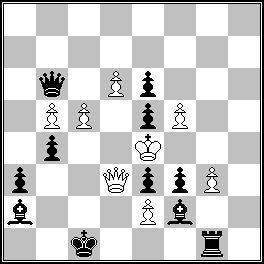 (8+11)             H#2